Agreement on the promotional use
of images on film/photo recordings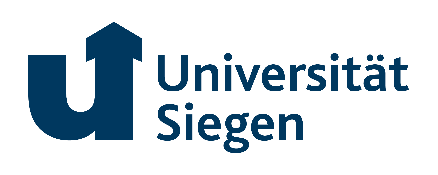 betweenRecorded PersonFamily Name:	_____________________________________Given Name: 	_____________________________________E-Mail: 		_____________________________________andOwner of Recordings Universität Siegen
_____________________________________
Adolf-Reichwein-Str. 2
57076 SiegenSpecifications of the recordingsThe recordings were created on: __________________The recordings were created for use by (if different from owner):__________________________________________________________________________The recordings were created during (event, project, …): __________________________________________________________________________Type(s) of recording(s): 		▢ Photographs 		▢ VideosEditing and processing by third parties (if applicable, e.g., photographer, agency):__________________________________________________________________________Related further data for use in connection with the recordingsName (if different from data above, e.g., first name only, spelling, …):
____________________________________________________Title and/or job description:
____________________________________________________Employer:
____________________________________________________Other:
____________________________________________________Privacy information relevant to the creation and use of photographs and video recordings according to Art. 13 GPDRDeclaration by the recorded personIt is hereby agreed that, in accordance with art. 6 paragraph 1 lit. a General Data Protection Regulation (GDPR), the collected recordings and related further data may be used in the context of a worldwide cross-media advertising campaign.I agree that my above-mentioned recordings may be published by the University of Siegen in the following manner (strike unwanted uses):on the public website of the University of Siegenon internal websiteson social networks of the University of Siegen (Facebook, Instagram, Twitter, YouTube)on printed materials created by the University of Siegen for advertising purposesat internal events of the University of Siegenat national and international student fairsOther (please specify):
____________________________________________________I am aware that in case of publication of my above-mentioned data on the internet, it will be accessible from around the world. I consent to any transfer of this data to third countries in accordance with Art. 49 para. 1 of the GDPR.I have also been sufficiently informed about the purpose of the collection of my data and its use.I am aware that I can revoke my consent at any time without incurring any penalty. Already created images, to which my revocation refers, must be deleted immediately. Any printed materials that have already been created may be exhausted. However, no new versions, whether printed or otherwise, may be created after the revocation is given.I am aware that this consent is voluntarily given.___________________________		_____________________________________
Date						SignatureResponsible entity according to 
Art. 4 No. 7 GPDRUniversität Siegen
Adolf-Reichwein-Straße 2
57068 SiegenInformation of the data protection officerDatenschutzbeauftragter
Adolf-Reichwein-Str. 2a 
57076 SiegenPhone: +49 271 – 740 5147E-Mail: datenschutzbeauftragter@uni-siegen.de